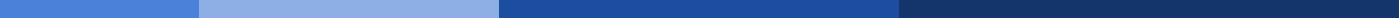 Feasibility Report For StudentsFeasibility Report for a Campus Recycling ProgramExecutive Summary:
This feasibility report examines the viability of implementing a comprehensive recycling program at XYZ University. The initiative aims to enhance the university's environmental sustainability efforts by reducing waste, increasing recycling rates, and fostering a culture of sustainability among students and staff. The report assesses various aspects of the proposed program, including its environmental impact, financial considerations, student and staff engagement, and potential challenges.Introduction:
As environmental sustainability becomes a pressing global concern, educational institutions play a pivotal role in shaping future leaders' attitudes and practices towards the environment. XYZ University has the opportunity to lead by example through the adoption of a campus-wide recycling program. This report explores the feasibility of such a program, aiming to provide actionable insights and recommendations.Objectives:To evaluate the environmental benefits of a recycling program at XYZ University.To assess the financial implications of initiating and maintaining the program.To gauge student and staff support for the program.To identify potential challenges and propose solutions.Methodology:
The evaluation was conducted through:Surveys and interviews with students, staff, and faculty to understand the current waste management practices and attitudes towards recycling.Consultations with recycling and waste management experts to gather insights on best practices and program implementation.Analysis of case studies from other universities with successful recycling programs.Financial analysis to estimate the startup and operational costs of the program.Findings:Environmental Impact: A recycling program has the potential to significantly reduce the volume of waste sent to landfills, lower greenhouse gas emissions, and conserve natural resources. Based on similar institutions' case studies, implementing recycling could divert up to 50% of campus waste from landfills.Financial Considerations: The initial cost of setting up recycling bins, signage, and educational materials is estimated at $20,000, with ongoing operational costs of $5,000 annually. Potential revenue from selling recyclable materials could offset some of these costs.Student and Staff Engagement: Surveys indicate strong support for a recycling program, with 85% of respondents expressing a willingness to participate actively. Staff and faculty have also shown interest in incorporating sustainability practices into their departments and curricula.Challenges: Identified challenges include the need for effective sorting of recyclables, potential contamination of recycling streams, and ensuring sustained participation by the university community.Recommendations:Program Implementation: Begin with a pilot program in select campus areas to refine the collection process and gauge participation rates.Education and Awareness: Develop an ongoing campaign to educate the campus community about the importance of recycling and how to recycle correctly.Partnerships: Partner with local recycling facilities and environmental organizations to ensure the efficient processing of recyclable materials and to explore community engagement opportunities.Monitoring and Evaluation: Establish metrics for tracking the program's progress, including waste diversion rates, program costs, and community participation levels.Conclusion:
Implementing a recycling program at XYZ University is both feasible and beneficial. The program would not only contribute to environmental sustainability but also foster a culture of responsibility and engagement among students and staff. With careful planning, community involvement, and ongoing evaluation, XYZ University can become a model for campus sustainability efforts.Approval Signature:
[Your Name]
[Position]
[Date]